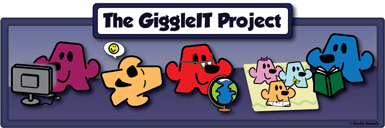 GiggleCritter Tally SheetMake a | mark in the Votes box for each GiggleCritter selected on each Student Voting Form, so you can easily tally up which GiggleCritters get the most votes.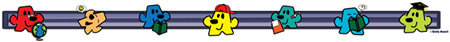 © International Association of School LibrarianshipAttribution Non-Commercial Share Alike Creative Commons License 2020 -IASL-Online.org/advocacy/giggleITGiggleCritter votesGiggleCritter votes1232243254265276287298309311032113312341335143615371638173918401941204221432244